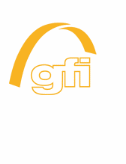 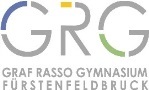 Antrag auf Befreiung von der offenen Ganztagsschule                                   für: _________________________________________________________                             am / vom _______________20_______ bis zum ____________ 20______von ________________bis _______________ UhrBegründung: _____________________________________________________________________________________________________________________________________________________________________________________________________________________________________Datum, Unterschrift eines Erziehungsberechtigten_________________________________________________________________________________Antrag auf Befreiung von der offenen Ganztagsschule                                   für: _________________________________________________________                             am / vom _______________20_______ bis zum ____________ 20______von ________________bis _______________ UhrBegründung: _____________________________________________________________________________________________________________________________________________________________________________________________________________________________________Datum, Unterschrift eines Erziehungsberechtigten